Утверждено приказом №36 от31.08.2021гПлан  работы комиссии по контролю за организацией питания на 2021/2022 учебный год  МБОУ «Ишлейская средняя общеобразовательная школа» Чебоксарского района Чувашской РеспубликиОрганизационно-аналитическая работа, информационное обеспечение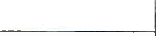 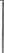 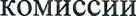 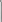 СентябрьЕжедневноЕжедневноЕжедневноЕжедневно1 раз в неделюЕжедневноПровести комиссионную проверку готовности помещения (столовая) для приёма пищи к новому учебному году.проверка работоспособности существующего оборудования.Контроль за проведением мероприятий по подготовке помещений (уборка) и документации пищеблока к оказанию услуги.Контроль и заполнение:Журнала бракеража пищевых продуктов и продовольственного сырья.Журнала бракеража готовой кулинарной продукции.Журнала здоровья.Журнала	учета	температурного	режима холодильного оборудованияПроверка	соблюдения	графика	работы	столовой Контроль   качества  и  безопасности	поступающих продуктов и готовых блюд.Проверка	сопроводительной	документации	на пищевые продукты и готовых блюдКонтроль за отбором и хранением суточной пробы в полном объеме, согласно ежедневному меню в соответствии с санитарно-эпидемиологическими требованиямиПроверка	целевого	использования	продуктов питания в соответствии с предварительным заказомКонтроль рациона питания обучающихся.Пpoвepкa	соответствия	предварительного	заказа примерному меню.Ответственные сотрудники за организацию питания, члены комиссииОтветственные сотрудники за организацию питания, члены комиссииОтветственные сотрудники за организацию питания, члены комиссии Ответственные сотрудники за организацию питания, членыОтветственные сотрудники за организацию питания, члены комиссии Ответственные сотрудники за организацию питания, члены комиссии Ответственные сотрудники за организации